ОФИЦИАЛЬНОЕ ОПУБЛИКОВАНИЕРЕШЕНИЕСобрания представителей сельского поселения Черновка от 20 сентября 2017 года                                                                                                                  № 47-1Принято Собранием представителейсельского поселения  Черновка20.09.2017 года      Собрание представителей сельского поселения Черновка муниципального района Кинель-Черкасский Самарской области РЕШИЛО:1.   Внести следующие изменения в решение Собрания представителей сельского поселения Черновка муниципального района Кинель-Черкасский Самарской области № 12-1 от 30.07.2014 г. «Об утверждении Правил благоустройства, организации сбора и вывоза бытовых отходов на территории сельского поселения Черновка муниципального района Кинель-Черкасский Самарской области» (в редакции решения Собрания представителей сельского поселения Черновка муниципального района Кинель-Черкасский Самарской области  № 14-1 от 22.08.2014г., № 10-1 от 29.02.2016 г.):      1.1  в приложении к решению Собрания представителей сельского поселения Черновка муниципального района Кинель-Черкасский Самарской области  № 12-1 от 30.07.2014 г. наименование  «Об утверждении Правил благоустройства, организации сбора и вывоза бытовых отходов на территории сельского поселения Черновка муниципального района Кинель-Черкасский Самарской области»  изложить в следующей редакции:«Об утверждении правил благоустройства территории сельского поселения Черновка муниципального района Кинель-Черкасский Самарской области в состав которого входят населённые пункты с численностью населения свыше 1000 человек»;        1.2. раздел 1 дополнить пунктом 1.8. следующего содержания:                                                        «1.8. Организационной основой для проведения мероприятий по благоустройству является муниципальная программа благоустройства территории сельского поселения Черновка муниципального района Кинель-Черкасский Самарской области (далее — программа), разрабатываемая администрацией сельского поселения Черновка с учётом документов стратегического и территориального планирования Российской Федерации, Самарской области, муниципального района Кинель-Черкасский и сельского поселения Черновка, документации по планировке территории и потребностей населения.             1.8.1. Программа должна содержать:	1) порядок и условия проведения инвентаризации объектов благоустройства с разработкой паспортов объектов благоустройства; 	2) требования к форме и содержанию проектов благоустройства;	3) наименование и сроки проведения мероприятий по благоустройству с указанием объёмов и источников их финансирования.    1.8.2. Информирование населения и заинтересованных лиц о программе и ходе её реализации осуществляется посредством:	а) создания и обеспечения функционирования специального раздела официального сайта администрации сельского поселения Черновка в информационно-телекоммуникационной сети «Интернет» по адресу: http://chernovka.kinel-cherkassy.ru с публикацией фото-, видео- и текстовых отчётов по итогам проведения общественных обсуждений;	б) работы с местными средствами массовой информации, охватывающими круг людей разных возрастных групп и потенциальные аудитории проектов благоустройства;	в) вывешивания объявлений на информационных досках в подъездах жилых домов, расположенных в непосредственной близости к проектируемому объекту благоустройства, в наиболее посещаемых местах (общественных и торгово-развлекательных центрах, медицинских организациях, домах культуры, библиотеках, спортивных центрах и т.д.);	г) информирования местных жителей через общеобразовательные организации (организация конкурса рисунков, сборов пожеланий, сочинений, макетов, проектов, распространения анкет и приглашения для родителей учащихся и воспитанников);	д) индивидуальных приглашений участников встречи лично, по электронной почте или по телефону;	е) установки интерактивных стендов с устройствами для заполнения и сбора анкет, стендов с планом территории для проведения картирования и сбора пожеланий в центрах общественной жизни и местах пребывания большого количества людей;	ж) использования социальных сетей и интернет-ресурсов для доведения информации до сведения различных общественных объединений               и профессиональных сообществ.        1.3. раздел 9 исключить.  2. Опубликовать настоящее решение в газете «Черновские вести» и разместить на сайте администрации сельского поселения Черновка.Глава сельского поселения Черновка,  Л.В. Курцев                                                                          Председатель Собрания представителей   сельского поселения Черновка, Л.АДаниловаПОСТАНОВЛЕНИЕ                                                                                                                    Администрации сельского поселения Черновкаот 22.09.2017      № 85«Об утверждении Порядка проведения инвентаризации дворовых и общественных территорий сельского поселения Черновка  муниципального района                                          Кинель-Черкасский Самарской области в рамках реализации приоритетного проекта "Формирование комфортной городской среды на территории сельского поселения Черновка  на 2018-2022 годы"В соответствии с Федеральным законом от 06.10.2003 года № 131-ФЗ «Об общих принципах организации местного самоуправления в Российской Федерации», Уставом  сельского поселения Черновка муниципального района Кинель-Черкасский Самарской области Администрация сельского поселения Черновка ПОСТАНОВЛЯЕТ:Утвердить Порядок проведения инвентаризации дворовых и общественных территорий  сельского поселения Черновка муниципального района Кинель-Черкасский Самарской области в рамках реализации приоритетного проекта «Формирование комфортной городской среды на территории  сельского поселения Черновка муниципального района               Кинель-Черкасский Самарской области на 2018-2022 годы» (приложение № 1).	          2.  Создать и утвердить муниципальную инвентаризационную комиссию  по проведению инвентаризации дворовых и общественных территорий сельского поселения Черновка муниципального района Кинель-Черкасский Самарской области.  (приложение № 2).          3. Утвердить график проведения инвентаризации благоустройства дворовых и общественных территорий сельского поселения Черновка муниципального района  Кинель-Черкасский Самарской области.  (приложение № 3).          4. Настоящее постановление опубликовать  в газете «Черновские вести» и разместить на официальном сайте Администрации сельского поселения Черновка муниципального района Кинель-Черкасский Самарской области.           5. Контроль за исполнением  настоящего постановления оставляю за собой.И.о Главы сельского поселения Черновка,   В.В. Ляпин                    Приложение № 1                        УТВЕРЖДЕНпостановлением Администрации сельского поселения Черновка муниципального района Кинель-Черкасский Самарской областиот  22.09. 2017 года №  85Порядок проведения инвентаризации дворовых и общественных территорий  сельского поселения Черновка муниципального района Кинель-Черкасский Самарской области в рамках реализации приоритетного проекта "Формирование комфортной городской среды на территории  сельского поселения Черновка на 2018-2022 годы"I. Общие положения1.1. Настоящий Порядок проведения инвентаризации дворовых и общественных территорий  сельского поселения Черновка в рамках реализации приоритетного проекта "Формирование комфортной городской среды на территории сельского поселения Черновка  на 2018-2022 годы" (далее – Порядок) разработан в соответствии с Федеральным законом от 06.10.2003 № 131-ФЗ "Об общих принципах организации местного самоуправления в Российской Федерации", Уставом муниципального образования сельского поселения Черновка муниципального района Кинель-Черкасский Самарской области, устанавливает процедуру организации и проведения инвентаризации дворовых и общественных территорий сельского поселения Черновка.1.2. Целью проведения инвентаризации дворовых и общественных территорий сельского поселения Черновка является определение дворовых и общественных территорий, нуждающихся в благоустройстве.1.3. Настоящий Порядок определяет компетенцию, порядок формирования и деятельность муниципальной комиссии по проведению инвентаризации дворовых и общественных территорий сельского поселения Черновка (далее – муниципальная комиссия).1.4. Муниципальная комиссия является коллегиальным органом, созданным при Администрации сельского поселения Черновка для проведения инвентаризации дворовых и общественных территорий сельского поселения Черновка в рамках реализации приоритетного проекта "Формирование комфортной городской среды на территории сельского поселения Черновка на 2018-2022 годы"1.5. В своей деятельности муниципальная комиссия руководствуется Конституцией Российской Федерации, федеральными конституционными законами, федеральными законами, указами и распоряжениями Президента Российской Федерации, постановлениями и распоряжениями Правительства Российской Федерации, Уставом сельского поселения Черновка, а также настоящим Порядком.II. Порядок формирования состава муниципальной комиссии2.1. Муниципальная комиссия формируется из представителей Администрации сельского поселения Черновка, муниципальных казённых учреждений, депутатов Собрания представителей сельского поселения Черновка, представителей многоквартирных домов и иных лиц.2.2. Состав муниципальной комиссии формируется в количестве не менее 3 членов и утверждается постановлением Администрации поселения.2.3. Муниципальная комиссия состоит из председателя, заместителя председателя, секретаря и иных членов муниципальной комиссии.2.4. Члены общественной комиссии исполняют свои обязанности на общественных началах.III. Порядок проведения инвентаризации3.1. Инвентаризация дворовых и общественных территорий проводится в соответствии с графиком, устанавливающим срок завершения в 2017 году обследования всех подлежащих инвентаризации дворовых и общественных территорий сельского поселения Черновка и оформления паспортов благоустройства дворовых, общественных территорий  до  25 октября 2017 года (далее – график).В графике указывается дата и место проведения инвентаризации.3.2. Инвентаризация проводится путем натурального обследования территории и расположенных на ней элементов.3.3. Работы по инвентаризации проводятся на основании актуальных данных специалистами Администрации поселения, подведомственными учреждениями, осуществляющими полномочия в области управления муниципальной собственностью, земельными ресурсами, социальной защиты населения с информацией о земельных участках МКД, объектах благоустройства, гражданах, являющихся инвалидами и проживающими в соответствующих МКД.3.4. Инвентаризация дворовой территории проводится в отношении МКД, расположенных на территории сельского поселения Черновка, при условии, что МКД не включены в Градостроительный план, государственные и (или) муниципальные программы, предусматривающие мероприятия по переселению и сносу МКД, за счет средств федерального, окружного или местных бюджетов.При определении дворовой территории не допускается пересечение границ или объединение земельных участков МКД.При осмотре дворовой территории МКД могут присутствовать собственники помещений в МКД или их представители, лица, ответственные за управление и содержание общего имущества МКД с учетом выбранного способа управления МКД и иные лица по согласованию с председателем Комиссии.3.5. По результатам инвентаризации дворовой территории составляется паспорт благоустройства дворовой территории по форме согласно приложению  № 1 к настоящему Порядку.3.6. Инвентаризация общественной территории проводится в отношении общественной территории, расположенной на территории сельского поселения Черновка, в том числе являющейся объектом муниципального имущества.3.7. По результатам инвентаризации общественной территории составляется паспорт благоустройства общественной территории по форме согласно приложению № 2 к настоящему Порядку.3.8. Составление и регистрация паспортов благоустройства дворовой, общественной территории осуществляется секретарем Комиссии.Хранение паспортов благоустройства дворовой, общественной территории осуществляется секретарем Комиссии до 31 декабря 2023 года.3.9. Актуализация паспорта дворовой территории в период 2018-2022 годов:3.9.1. Новый паспорт дворовой территории разрабатывается в случае образования новой дворовой территории, разделения существующей дворовой территории на несколько дворовых территорий, объединения нескольких дворовых территорий, а также в случае отсутствия утвержденного паспорта на дворовую территорию. Во всех остальных случаях проводится актуализация существующего паспорта;3.9.2. Актуализация паспорта дворовой территории проводится в случае изменения данных о дворовой территории и расположенных на ней объектах и элементах, указанных в паспорте, составленном в 2017 году.3.10. Актуализация паспортов общественных территорий, составленных в период 2018-2022 годов, не проводится.IV. Порядок предоставления результатов инвентаризации вуполномоченный орган4.1. Результаты инвентаризации рассматриваются и принимаются общественной комиссией, созданной в муниципальном образовании для организации общественного обсуждения проектов муниципальной программы, проведения оценки предложений заинтересованных лиц, а также для осуществления контроля за реализацией муниципальной программы после ее утверждения в установленном порядке (далее – Общественная комиссия).4.2. В 2017 году результаты инвентаризации вместе с протоколом заседания Общественной комиссии о результатах инвентаризации представляются в  Администрацию сельского поселения Черновка муниципального района Кинель-Черкасский Самарской области (далее – уполномоченный орган) до  25 октября 2017 года:- по дворовым территориям по форме согласно приложению № 3                                                     к настоящему Порядку;- по общественным территориям по форме согласно приложению № 4                                           к настоящему Порядку.          4.3. При актуализации паспортов дворовых территорий в период 2018-2022 годов результаты инвентаризации представляются в уполномоченный орган до 1 марта текущего года.Приложение №1к Порядку проведения инвентаризации дворовых и общественных территорий сельского поселения Черновка в рамках реализации приоритетного проекта "Формирование комфортной городской среды на территории сельского поселения Черновка на 2018-2022 годы"ПАСПОРТ (ИНВЕНТАРНЫЙ)  № _____ и дата _________
Паспорт благоустройства дворовой территорииОБЩИЕ СВЕДЕНИЯ1. Адрес многоквартирного дома (МКД):2. Управляющая (обслуживающая) организация МКД (наименование, юридический адрес, телефон):3. Составитель паспорта: (наименование инвентаризационной комиссия муниципального образования, ФИО секретаря комиссии)4. Сведения о МКД и дворовой территории:Схема дворовой территории 1.1. Экспликация к схеме.А. Сооружения:Б. Дорожно-тропиночная сеть:  В. Малые архитектурные формы и элементы благоустройства:Г. Сведения о проведении ремонтных работ за 2015 – 2016 год:Потребность в благоустройстве дворовой территорииМинимальный перечень видов работ по благоустройству дворовых территорий:Дополнительный перечень работ по благоустройству дворовых территорий:Приложение №2к Порядку проведения инвентаризации дворовых и общественных территорий сельского поселения Черновка в рамках реализации приоритетного проекта "Формирование комфортной городской среды на территории сельского поселения Черновка на 2018-2022 годы"ПАСПОРТ (ИНВЕНТАРНЫЙ)  № _____ и дата
Паспорт благоустройства общественной территорииОБЩИЕ СВЕДЕНИЯ        1. Адрес объекта:         2. Составитель паспорта: (наименование инвентаризационной комиссия муниципального образования, ФИО секретаря комиссии)         3. Сведения об общественной территории (в м2):1.  Схема общественной территории1.1. Экспликация к схеме.А. Сооружения:Б. Дорожно-тропиночная сеть:В. Малые архитектурные формы и элементы благоустройства:Потребность в благоустройстве общественной территорииПриложение №3к Порядку проведения инвентаризации дворовых и общественных территорий сельского поселения Черновка в рамках реализации приоритетного проекта "Формирование комфортной городской среды на территории сельского поселения Черновка на 2018-2022 годы"Адресный перечень дворовых территорий, подлежащих благоустройству, в 2018-2022 годымуниципальное образование ______________________________________Справочно:Общее количество дворовых территорий в муниципальном образовании _______ ед.Количество дворовых территорий, в отношении которых проведена инвентаризация, _______ ед.Количество дворовых территорий, подлежащих благоустройству, по результатам инвентаризации  (данные должны совпадать с количеством указанных в адресном перечне дворовых территорий) _______ ед.Приложение №4к Порядку проведения инвентаризации дворовых и общественныхтерриторий сельского поселения Черновка в рамках реализацииприоритетного проекта "Формирование комфортной городской среды натерритории сельского поселения Черновка на 2018-2022 годы"Адресный перечень общественных территорий,подлежащих благоустройству, в 2018-2022 годымуниципальное образование ______________________________________Справочно:Общее количество общественных территорий (объектов) в муниципальном образовании _______ ед.Количество общественных территорий (объектов), в отношении которых проведена инвентаризация, _______ ед.Количество общественных территорий (объектов), подлежащих благоустройству, по результатам инвентаризации  (данные должны совпадать с количеством указанных в адресном перечне общественных территорий (объектов) _______ ед.                                           Приложение №2                                                         к постановлению администрации                                                          сельского поселения Черновка                                                 муниципального района Кинель-Черкасский                                                                 Самарской области  № 85  от  22.09. 2017 г.Состав                                                                                                                                           муниципальной инвентаризационной комиссии по проведению инвентаризации дворовых и общественных территорий сельского поселения Черновка муниципального района Кинель-Черкасский Самарской области, в рамках муниципальной программы                       «Формирование комфортной городской среды» на  2018-2022  годы»	Председатель комиссии:    Курцев Леонид Валерьевич -  глава сельского поселения Черновка муниципального района  Кинель-Черкасский  Самарской области	Заместитель председателя комиссии:  Ляпин Владимир Владимирович -  заместитель главы сельского поселения Черновка муниципального района                              Кинель-Черкасский Самарской области.	Секретарь комиссии: Рябова Татьяна Ильинична – ведущий специалист администрации сельского поселения Черновка муниципального района                                     Кинель-Черкасский Самарской области.            Члены комиссии:Рудниченко Алексей Алексеевич – представитель обслуживающей организации                                                                  «ИП Рудниченко»  (по согласованию)Плешаков Петр Васильевич -  старший по многоквартирному дому  (по согласованию)Иванова Людмила Ивановна –  старший по многоквартирному дому (по согласованию)Тютерева Марина Александровна – депутат Собрания представителей сельского поселения Черновка муниципального района  Кинель-Черкасский  Самарской области                                         (по согласованию)Приложение №3                                                         к постановлению администрации сельского поселения Черновка                                                 муниципального района  Кинель-Черкасский Самарской области № 85 от  22.09.2017 г.График                                                                                                                                                                                                      проведения инвентаризации благоустройства дворовых и общественных территорий сельского поселения Черновка муниципального района  Кинель-Черкасский Самарской области, в рамках муниципальной программы «Формирование комфортной городской среды» на 2018-2022  годы»ПРОКУРАТУРА  КИНЕЛЬ-ЧЕРКАССКОГО РАЙОНА РАЗЪЯСНЯЕТВнепроцессуальное обращение в судВ соответствии со статьей 120 Конституции Российской Федерации судьи независимы и подчиняются только Конституции Российской Федерации и федеральному закону.Вместе с тем порой граждане, должностные лица органов местного самоуправления, юридические лица, не являющиеся участниками процесса, обращаются как устно, так и письменно к судье, в производстве которого находится гражданское, административное или уголовное дело. Подобного рода обращения также поступают от субъектов, которые являются участниками судебного разбирательства, однако, обращаются в не предусмотренной законом процессуальной форме.Следует отметить, что вмешательство в какой бы то ни было форме в деятельность суда в целях воспрепятствования осуществлению правосудия влечет уголовную ответственность по ст. 294 Уголовного кодекса Российской Федерации. Согласно п. 1 ст. 10 Закона Российской Федерации от 26.06.1992   № 3132-1 «О статусе судей в Российской Федерации» не допускается внепроцессуальное обращение к судье по делу, находящемуся в его производстве, либо к председателю суда, его заместителю, председателю судебного состава или председателю судебной коллегии по делам, находящимся в производстве суда.Под внепроцессуальным обращением понимается поступившее судье по делу, находящемуся в его производстве, либо председателю суда, его заместителю, председателю судебного состава или председателю судебной коллегии по делам, находящимся в производстве суда, обращение в письменной или устной форме не являющихся участниками судебного разбирательства государственного органа, органа местного самоуправления, иного органа, организации, должностного лица или гражданина в случаях, не предусмотренных законодательством Российской Федерации либо обращение в не предусмотренной процессуальным законодательством форме участников судебного разбирательства.Информация о внепроцессуальных обращениях, поступивших судье по делам, находящимся в его производстве, либо председателю суда, его заместителю, председателю судебного состава или председателю судебной коллегии по делам, находящимся в производстве суда, подлежит преданию гласности и доведению до сведения участников судебного разбирательства путем размещения данной информации на официальном сайте суда в информационно-телекоммуникационной сети Интернет.Такие меры направлены на обеспечение прозрачности осуществления правосудия и доведения таких обращений до сведения участников судебного разбирательства.В связи с изложенным, на официальных сайтах судов имеются соответствующие разделы «Внепроцессуальные обращения», в которых подлежит отражению дата поступления обращения, форма обращения (устно или письменно), сведения о заявителе, номер дела, а также содержание обращения. Освещение внепроцессуальных обращений является обязанностью судей, в производстве которых находится соответствующее дело.Уважаемые жители Кинель-Черкасского района!Межведомственная комиссия по профилактике преступлений и правонарушений на территории Кинель-Черкасского района НАПОМИНАЕТ!Чтобы не стать жертвами мошенничества надо знать и помнить следующее:- не открывайте дверь незнакомым людям и не впускайте их в дом, не принимайте на веру то, что они говорят;- не слишком доверяйте тем, кого видите впервые, будь то социальный работник, слесарь, сантехник, тем более, если они пришли к Вам без вызова (проверьте их слова, позвонив в организацию, но только со своего телефона);- если незнакомые люди предлагают купить медицинские препараты, обязательно посоветуйтесь с родными;- если Вам звонят и сообщают о том, что Ваш родственник совершил правонарушение и необходимы денежные средства, чтобы внести залог, дать взятку, не делайте этого! Позвоните родственнику, проверьте информацию, не выполняйте навязываемых Вам действий;- если пришло смс-сообщение о том, что «Ваша карта заблокирована», и т.д. и что необходимо позвонить по указанному номеру, не делайте этого! Если возникли сомнения, обратитесь в офис Вашего банка, либо на телефон службы поддержки клиентов, указанный на оборотной стороне карты;- если Вам сообщили, что Вы выиграли какой-либо дорогостоящий приз, но Вы, ни в какой лотерее не принимали участие, помните: «бесплатный сыр только в мышеловке»;- если Вам звонят, представляясь сотрудниками Пенсионного фонда, и запрашивают у Вас сведения о Ваших банковских картах для осуществления перевода социальных выплат, не делайте этого! Если возникли сомнения, обратитесь в  ГУ - Управление Пенсионного фонда РФ в Кинель-Черкасском районе Самарской области по телефону 8(84660)44976;- если при продаже или покупке  товаров через интернет (Авито, из рук в руки и т.п.) у Вас просят продиктовать сведения о Вашей банковской карте (например, для перевода предоплаты), ни при каких обстоятельствах не делайте этого. Если возникла необходимость в получении предоплаты, лучше договориться об очной встрече.	Будьте бдительны! Если Вы или Ваши близкие стали жертвами мошенников или подозреваете, что в отношении Вас планируются противоправные действия — незамедлительно обратитесь в полицию по телефону 02, с сотового 102, на единый номер вызова экстренных служб – 112.ВАМ ОБЯЗАТЕЛЬНО ПОМОГУТ!НОВОСТИ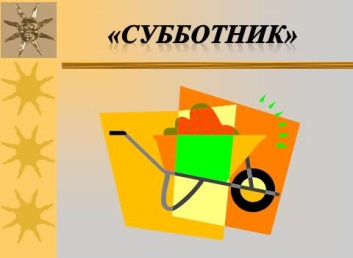 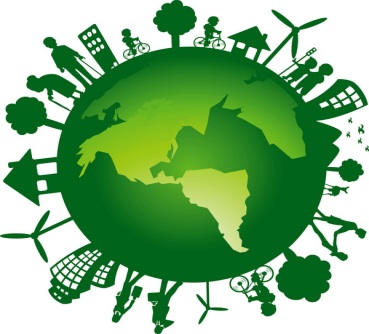        15 сентября 2017 года администрация сельского поселения Черновка, МБУ « КДЦ сельского поселения Черновка, ГБОУ ООШ с. Чёрновка  приняли активное участие в субботнике  в рамках осеннего месячника  акции «Всероссийский экологический субботник – «Зеленая Россия». Провели уборку территории парка села: убрали опавшую листву, произвели спиливание разросшихся кустарников и деревьев, убрали  и вывезли мусор. После таких мероприятий центр села становится чище и уютнее.    Не остались в стороне и жители  села – Храмов Иван Александрович, Егорин Максим Викторович, Егорин Виктор Николаевич, Бибяев Сергей Васильевич во главе с заместителем Главы сельского поселения Черновка произвели очистку территории возле строившейся часовни.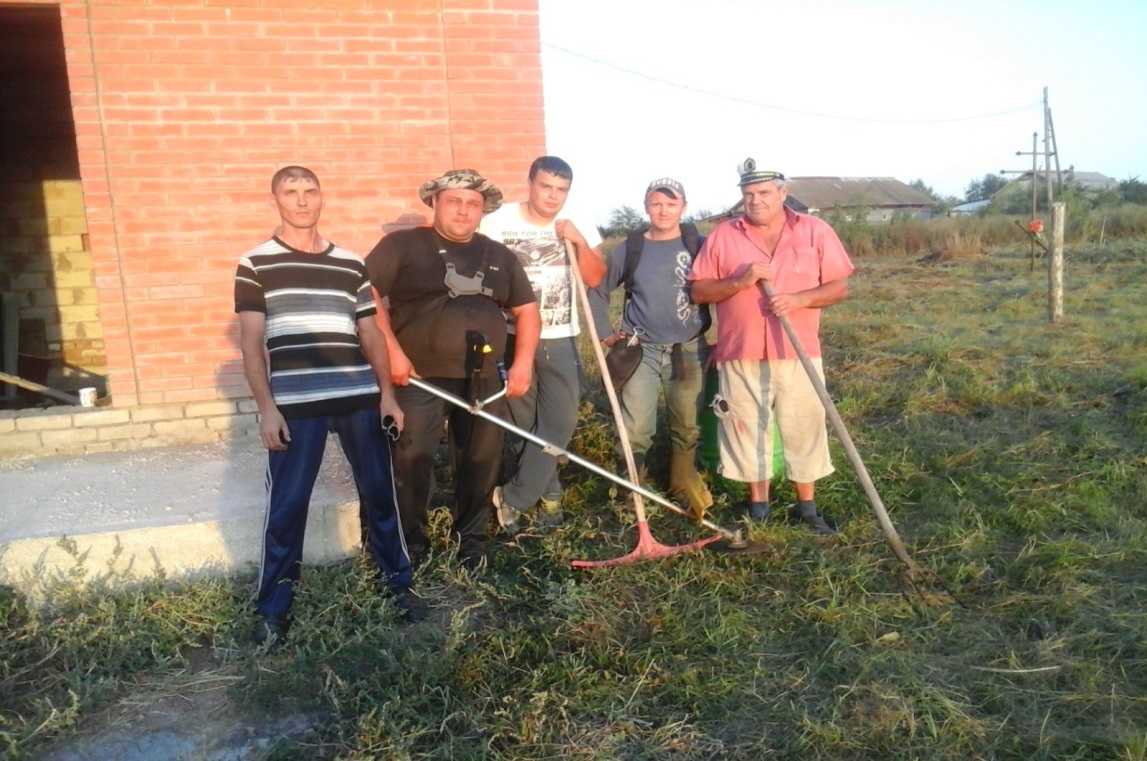    Соучредители газеты «Черновские вести»: Администрация сельского поселения Черновка муниципального района Кинель-Черкасский Самарской области, Собрание представителей сельского поселения Черновка муниципального района Кинель-Черкасский Самарской области.Издатель Администрация сельского поселения Черновка муниципального района Кинель-Черкасский Самарской области.Адрес редакции: Самарская обл.,Кинель-Черкасский р-н, с. Черновка, ул. Школьная, 30. тел. 2-66-43 Газета выпускается не реже одного раза в месяц. Газета распространяется бесплатно.Тираж  150 экз.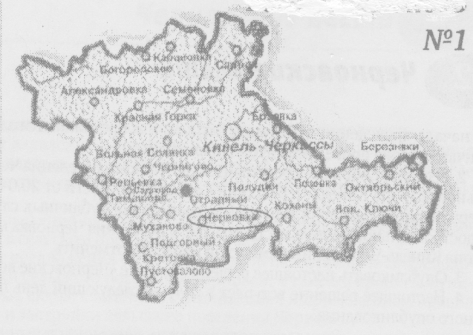 Газета Администрации сельского поселения Черновкамуниципального района Кинель-Черкасский  Самарской области№ 2822 сентября  2017 годаО внесении изменений в решение Собрания представителей сельского поселения Черновка муниципального района Кинель-Черкасский Самарской области № 12-1 от 30.07.2014  «Об утверждении Правил благоустройства, организации сбора и вывоза бытовых отходов на территории сельского поселения Черновка муниципального района Кинель-Черкасский Самарской области»№ п/пМатериал стен МКДЭтажность МКДКоличество подъездов в МКДКоличество жилых и нежилых помещений в МКДКоличество проживающих в МКД граждан, чел.Общая площадь дворовой территории, кв.мВ том числеВ том числеВ том числеВ том числе№ п/пМатериал стен МКДЭтажность МКДКоличество подъездов в МКДКоличество жилых и нежилых помещений в МКДКоличество проживающих в МКД граждан, чел.Общая площадь дворовой территории, кв.мПлощадь застройки МКД,кв.мПлощадь проездов, тротуаров, площадок (общ.), кв.мПлощадь плоскостных сооружений (общ.)(площадок), кв.мПлощадь озелененных участков, кв.м1Экспликация:Условные обозначения:№п/пНаименованиеКол-во, единицПлощадь, кв.мВидпокрытияВид и перечень элементов (оборудования)Потребность в благоустройстве:Потребность в благоустройстве:Потребность в благоустройстве:№п/пНаименованиеКол-во, единицПлощадь, кв.мВидпокрытияВид и перечень элементов (оборудования)устройство, ремонт, замена (указать)кол-во, единицплощадь, кв.мразмеры, мДетская площадкаСпортплощадкаПлощадка для отдыхаКонтейнерная площадка АвтостоянкаПлощадка выгула домашних животныхИные сооружения№п/пНаименованиеПлощадь, кв.мВидпокрытияВид и перечень элементов (оборудования)Потребность в благоустройстве:Потребность в благоустройстве:Потребность в благоустройстве:№п/пНаименованиеПлощадь, кв.мВидпокрытияВид и перечень элементов (оборудования)устройство, ремонт, замена (указать)площадь, кв.мразмеры, мПроездыТротуарыПешеходные дорожкиЛестницыОтмосткиСпециальные дорожки (велодорожка и т.д.)Элементы благоустройства территорий по приспособлению для маломобильных групп населения: пандусы, съездыИные варианты сети№п/пНаименованиеЕд. изм.Текущее наличиеПотребность в благоустройстве:Потребность в благоустройстве:№п/пНаименованиеЕд. изм.Текущее наличие№п/пНаименованиеЕд. изм.Текущее наличиеустройство (установка), ремонт, замена (указать)Кол-воСветильникиСкамьиУрныЦветочницы КонтейнерыДекоративные скульптурыЭлементы благоустройства территорий по приспособлению для маломобильных групп населения: опорные поручни, специальное оборудование на детских и спортивных площадкахИное оборудование№ п/пНаименование работДата проведения работХарактеристика (объемы)№п/пНаименованиеЕд. изм.Кол-воПотребность в благоустройстве:Потребность в благоустройстве:Потребность в финансировании, тыс. руб.№п/пНаименованиеЕд. изм.Кол-воустройство (установка)замена, ремонтПотребность в финансировании, тыс. руб.1Асфальтирование дворовой территории (проезды внутри дворовой территории)кв.м2Освещение дворовой территории (светильники) ед.3Установка скамеекед.4Установка урнед.ВСЕГО№ п/пНаименованиеЕд. изм.Кол-во Потребность в благоустройстве:Потребность в благоустройстве:Потребность в финансировании, тыс. руб.№ п/пНаименованиеЕд. изм.Кол-во устройство (установка)замена, ремонтПотребность в финансировании, тыс. руб.1Оборудование детских и (или) спортивных площадок (комплексов)ед./кв.м2 Оборудование автомобильных стоянок ед./кв.м3Озеленение территорийкв.м.4Оборудование контейнерных площадоккв.м./ед.ВСЕГОНАИМЕНОВАНИЕ ОБЪЕКТА№ п/пОбщая площадь общественной территории, м²В том числеВ том числеВ том числе№ п/пОбщая площадь общественной территории, м²Площадь проездов, тротуаров, площадок (общ.), м²Площадь сооружений (общ.) (площадок), м²Площадь озелененных участков, м²1Экспликация:Условные обозначения:№п/пНаименованиеКол-во, единицПлощадь, кв.мПокрытиеОборудованиеПотребность в благоустройствеПотребность в благоустройстве№п/пНаименованиеКол-во, единицПлощадь, кв.мПокрытиеОборудованиеЗамена, ремонт, реконструкция (указать)Стоимость работ,тыс. руб.№п/пНаименованиеКол-во, единицПлощадь, кв.мПокрытиеОборудованиеДетская площадкаСпортплощадкаПлощадка для отдыхаАвтостоянкаПлощадка выгула домашних животныхИные сооружения№п/пНаименованиеПлощадь, кв.мРазмеры, мПокрытиеПотребность в благоустройствеПотребность в благоустройстве№п/пНаименованиеПлощадь, кв.мРазмеры, мПокрытиеЗамена, ремонт, реконструкция (указать)Стоимость работ,тыс. руб.ПроездыТротуарыПешеходные дорожкиСпециальные дорожки (велодорожка и т.д.)Элементы благоустройства территорий по приспособлению для маломобильных групп населения: пандусы, съездыИные варианты сети№п/пНаименованиеЕд. изм.Кол-воПотребность в благоустройствеПотребность в благоустройстве№п/пНаименованиеЕд. изм.Кол-воЗамена, ремонт, реконструкция (указать)Стоимость работ,тыс. руб.СветильникиСкамьиУрныЦветочницы КонтейнерыДекоративные скульптурыЭлементы благоустройства территорий по приспособлению для маломобильных групп населения: опорные поручни, специальное оборудование на детских и спортивных площадкахИное оборудование№ п/пВид объекта благоустройства (общественной территории)Площадь, кв.м.Состояние (уд./неуд) (кратко описать проблемы)Потребность в благоустройствеПотребность в благоустройстве№ п/пВид объекта благоустройства (общественной территории)Площадь, кв.м.Состояние (уд./неуд) (кратко описать проблемы)Замена, ремонт, реконструкция (указать)Стоимость работ,тыс. руб.Площадь ПаркНабережнаяСкверПешеходная зонаМногофункциональные спортивно-игровые  площадкиИной вид объекта общественной территории№п/пАдрес дворовой территории многоквартирного дома (название населенного пункта, название улицы, номер МКД)Материал стен МКДКоличество проживающих в МКД, чел.Перечень видов работПеречень видов работПотребность в финансировании(тыс. руб.)Потребность в финансировании(тыс. руб.)Потребность в финансировании(тыс. руб.)№п/пАдрес дворовой территории многоквартирного дома (название населенного пункта, название улицы, номер МКД)Материал стен МКДКоличество проживающих в МКД, чел.согласно минимальному перечню(указать виды работ)согласно дополнительному перечню(указать виды работ)всегона работы согласно минимальному перечнюна работы согласно дополнительному перечню1234567891…ИТОГОххх№п/пАдрес и название  объекта, являющегося объектом муниципального имущества муниципального образования (далее – объект) или адрес общественной  территорииПеречень видов работ по благоустройству (указать)Потребность в финансировании(тыс. руб.)12341…ИТОГОх№ п/пНаименование объекта, адресНаименование мероприятияДата,время,местоИсполнитель1Многоквартирный дом, расположенный по адресу: Самарская область,                    Кинель-Черкасский район, с. Черновка, ул. Ленина,  д.1Выезд на место нахождения объекта. Сбор и обобщение информации об объекте недвижимости. Оформление паспорта благоустройствадо 16-00ч.05.10.2017г.Муниципальная инвентаризационная комиссия2Многоквартирный дом, расположенный по адресу: Самарская область,                 Кинель-Черкасский район, с. Черновка, ул. Ленина,  д.2 БВыезд на место нахождения объекта. Сбор и обобщение информации об объекте недвижимости. Оформление паспорта благоустройствадо 16-00ч.05.10.2017г.Муниципальная инвентаризационная комиссия3Многоквартирный дом, расположенный по адресу: Самарская область,               Кинель-Черкасский район, с. Черновка, ул. Ленина,  д.3Выезд на место нахождения объекта. Сбор и обобщение информации об объекте недвижимости. Оформление паспорта благоустройствадо 16-00ч.05.10.2017г.Муниципальная инвентаризационная комиссия4Многоквартирный дом, расположенный по адресу: Самарская область,                Кинель-Черкасский район, с. Черновка, ул. Ленина,  д.4 АВыезд на место нахождения объекта. Сбор и обобщение информации об объекте недвижимости. Оформление паспорта благоустройствадо 16-00ч.05.10.2017г.Муниципальная инвентаризационная комиссия5Многоквартирный дом, расположенный по адресу: Самарская область, Кинель-Черкасский район, с. Черновка, ул. Ленина,  д.5Выезд на место нахождения объекта. Сбор и обобщение информации об объекте недвижимости. Оформление паспорта благоустройствадо 16-00ч.06.10.2017г.Муниципальная инвентаризационная комиссия6Многоквартирный дом, расположенный по адресу: Самарская область, Кинель-Черкасский район, с. Черновка, ул. Ленина,  д.6 АВыезд на место нахождения объекта. Сбор и обобщение информации об объекте недвижимости. Оформление паспорта благоустройствадо 16-00ч.06.10.2017г.Муниципальная инвентаризационная комиссия7Площадь, расположенная по адресу:                         Самарская область,                                 Кинель-Черкасский район, с. Черновка,ул. Школьная, возле Культурно-досугового центра с. ЧерновкаВыезд на место нахождения объекта. Сбор и обобщение информации об объекте недвижимости. Оформление паспорта благоустройствадо 16-00ч.06.10.2017г.Муниципальная инвентаризационная комиссия8Территория парка в центре села, по адресу:      Самарская область, Кинель-Черкасский район, с. Черновка,ул. ШкольнаяВыезд на место нахождения объекта. Сбор и обобщение информации об объекте недвижимости. Оформление паспорта благоустройствадо 16-00ч.06.10.2017г.Муниципальная инвентаризационная комиссия9Площадь, расположенная по адресу:                         Самарская область,                                 Кинель-Черкасский район, п. Первомайский,ул. Садовая, 28 возле сельского дома культуры п. ПервомайскийВыезд на место нахождения объекта. Сбор и обобщение информации об объекте недвижимости. Оформление паспорта благоустройствадо 16-00ч.10.10.2017гМуниципальная инвентаризационная комиссия10Территория парка по адресу: Самарская область, Кинель-Черкасский район, п. Первомайский,ул. ЛенинаВыезд на место нахождения объекта. Сбор и обобщение информации об объекте недвижимости. Оформление паспорта благоустройствадо 16-00ч.10.10.2017г.Муниципальная инвентаризационная комиссия